KLASA VII –30.03.2020, 31.03.2020 i 01.04.2020 – próbny egzamin onlinePoniższy temat na 02.04.2020 i 04.02.2020Temat: Symetralna odcinka.Proszę przeanalizować konstrukcję symetralnej odcinka przedstawioną na krótkim filmiku – według przykładu w poniższym linku + pozostałe przykłady.https://epodreczniki.pl/a/symetralna-odcinka/DdaGVIIepWłasności symetralnej:Jest ꓕ do odcinkaDzieli odcinek na dwie równe części (przechodzi przez środek odcinka)Tworzące punkty symetralną są jednakowo oddalone od końców odcinkaKonstrukcja I podręcznik str. 216 (wykonaj w zeszycie z opisem konstrukcji)Zad. 1, 2 str. 217 (w zeszycie)Zeszyt ćwiczeń str. 54, 55Sprawdź czy umiesz podręcznik str. 218Podpowiedź do zad. 2 str. 217Wykonaj podział odcinak na połowę, a potem jednej z połówek jeszcze na połowę.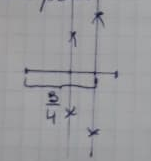 Podpowiedź do zad.4 b) str. 217Wystarczy narysować dwie cięciwy w odrysowanym okręgu i wyznaczyć ich symetralne, które przecinają się w środku okręgu.